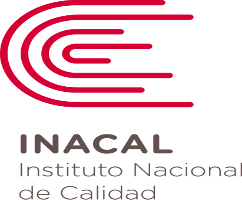 DECLARACION JURADA PARA LA POSTULACIÓNLa/el que suscribe 	Identificada/o con DNI N°		, domiciliada/o en	DECLARO BAJO JURAMENTO:No registrar Antecedentes Penales, Judiciales y Policiales.No tener inhabilitación administrativa o judicial para el ejercicio de la profesión, para contratar en el Estado o para desempeñar función pública.No haber sido condenado con sentencia firme, por cualquiera de los siguientes delitos:Delitos previstos en los artículos 2, 4, 4-A, 5, 6, 6 – A, 6-B, 8 y 9 del Decreto Ley 25475, que establecen la penalidad para los delitos de terrorismo y los procedimientos para la investigación, la instrucción y el juicio.Apología del delito de terrorismo, tipificado en el artículo 316-A del Código Penal.Trata de personas, tipificado en el artículo 153 del Código Penal.Proxenetismo, tipificado en los artículos 179, 179-A, 180, 181 y 181-A del Código Penal.Violación de la libertad sexual, tipificado en los artículos 170, 171, 172, 173, 173-A, 174, 175, 176, 176-A y 177 del Código Penal.Tráfico ilícito de drogas, tipificado en los artículos 296, 296-A, 296-B, 296-C, 297, 298, 301 y 302 del Código Penal. No tener otros impedimentos expresamente previstos por las disposiciones legales y reglamentarias pertinentes, para ser postores o contratistas y/o para postular, acceder o ejercer el servicio, función o cargo convocado por el INACAL.Que la información consignada en el Formato de Hoja de Vida que forma parte de mi postulación es veraz.En caso de resultar falsa la información que proporciono, me someto a las disposiciones sobre el delito de falsa declaración en Procesos Administrativos – Artículo   411° del Código Penal y Delito contra la Fe Pública – Título XIX del Código Penal, acorde al artículo 33° del TUO de la Ley N° 27444, Ley del Procedimiento Administrativo General, aprobado por Decreto Supremo N°006-2017-JUS.	(FIRMA)(Nombres y Apellidos)